Opole, dnia …………………………………………………………………………… Imię i nazwisko…………………………………………Adres…………………………………………Dane kontaktowe e-mail, tel. kom.…………………………………………Dziedzina medycyny -  tryb odbywanej  specjalizacjiEKS           papierowa karta specjalizacji 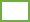 Opolski Urząd Wojewódzki
Wydział Zdrowia ul. Piastowska 14
45-082 OpoleWNIOSEK O ZMIANĘ MIEJSCA ODBYWANIA SZKOLENIA(zmiana JEDNOSTKI w ramach województwa opolskiego)Wnoszę o zmianę miejsca odbywania szkolenia specjalizacyjnego  z: ………………………………………………………………………………………………………………
(nazwa jednostki szkolącej oraz data zakończenia stosunku pracy w tej jednostce)

………………………………………………………………………………………………………….…
do: ……………………………………………………………………………………………………….
 (nazwa jednostki szkolącej oraz data rozpoczęcia pracy w tej jednostce)

……………………………………………………………………………………………………………
od dnia:  ……………                   z przerwą od…..………… do ………….…….. (max 14 dni) Uzasadnienie : ……………………………………………………………………………………………………………..………………………………………………………………………………………………………………Oświadczam, że moja karta specjalizacji  zawiera wszystkie wymagane wpisy potwierdzające realizację programu szkolenia specjalizacji do dnia  przeniesienia *)………………………………………			    (Podpis Wnioskodawcy)

		 …………………………………………			…………………………………………………………...(Podpis Kierownika jednostki do której nastąpi przeniesienie) 	 (Podpis Ordynatora / Kierownika Oddziału )*) Brak wymaganych wpisów w karcie specjalizacji w dacie przeniesienia będzie skutkować cofnięciem zgody na zmianę jednostki szkoleniowej.Uwaga: Lekarz obowiązany jest dostarczyć do OUW kopię świadectwa pracy z jednostki, z której nastąpi przeniesienie. Akceptacja Dyrektora WZ lub osoby upoważnionej ……………………………………				………………………………………		Data i Podpis		   			Data i Podpis  pracownika dokonującego zmiany w SMK  				